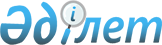 О внесении изменений в решение Кобдинского районного маслихата от 29 декабря 2023 года № 146 "Об утверждении бюджета Отекского сельского округа на 2024-2026 годыРешение Кобдинского районного маслихата Актюбинской области от 12 апреля 2024 года № 179
      РЕШИЛ:
      1. Внести в решение Кобдинского районного маслихата от 29 декабря 2023 года № 146 "Об утверждении бюджета Отекского сельского округа на 2024-2026 годы" следующие изменения:
      пункт 1 изложить в новой редакции:
      1) доходы - 46 161 тысяч тенге:
      налоговые поступления - 4 540 тысяч тенге;
      неналоговые поступления - 0 тенге;
      поступления от продажи основного капитала - 0 тенге;
      поступления трансфертов - 41 621 тысяч тенге;
      2) затраты - 42 842 тысяч тенге;
      3) чистое бюджетное кредитование – 0 тенге:
      бюджетные кредиты - 0 тенге;
      погашение бюджетных кредитов - 0 тенге;
      4) сальдо по операциям с финансовыми активами – 0 тенге:
      приобретение финансовых активов - 0 тенге;
      поступления от продажи финансовых активов государства - 0 тенге;
      5) дефицит (профицит) бюджета - 0 тенге;
      6) финансирование дефицита (использование профицита) бюджета – 0 тенге:
      поступление займов - 0 тенге;
      погашение займов - 0 тенге;
      используемые остатки бюджетных средств – 4437,8 тыс.тенге.
      2. Приложение 1 к указанному решению изложить в новой редакции согласно приложению к настоящему решению.
      3. Настоящее решение вводится в действие с 1 января 2024 года. Бюджет Отекского сельского округа на 2024 год.
					© 2012. РГП на ПХВ «Институт законодательства и правовой информации Республики Казахстан» Министерства юстиции Республики Казахстан
				
      Председатель Кобдинского районного маслихата 

Ж. Ергалиев
Приложение к решению 
Кобдинского районного 
маслихата от 12 апреля 2024 
года № 179Приложение 1 к решению 
Кобдинского районного 
маслихата от 29 декабря 2023 
года № 146
Категория
Категория
Категория
Категория
Сумма, тысяч тенге
Класс
Класс
Класс
Сумма, тысяч тенге
Подкласс
Подкласс
Сумма, тысяч тенге
Наименование
Сумма, тысяч тенге
1
2
3
4
5
І. Доходы
46161
1
Налоговые поступления
4540
04
Налоги на собственность
4540
1
Налоги на имущество
40
4
Налог на транспортные средства
1200
05
Налоги на собственность
3300
3
Плата за пользованием зем участком
3300
4
Поступления трансфертов
42842
02
Трансферты из вышестоящих органов государственного управления
42842
3
Трансферты из районного (города областного значения) бюджета
42842
Функциональная группа
Функциональная группа
Функциональная группа
Функциональная группа
Функциональная группа
Сумма (тысяч тенге)
Функциональная подгруппа
Функциональная подгруппа
Функциональная подгруппа
Функциональная подгруппа
Сумма (тысяч тенге)
Администратор бюджетных программ
Администратор бюджетных программ
Администратор бюджетных программ
Сумма (тысяч тенге)
Программа
Программа
Сумма (тысяч тенге)
Наименование
Сумма (тысяч тенге)
1
2
3
4
5
6
II. Затраты
46161
01
Государственные услуги общего характера
38183
1
Представительные, исполнительные и другие органы, выполняющие общие функции государственного управления
38183
124
Аппарат акима города районного значения, села, поселка, сельского округа
38183
001
Услуги по обеспечению деятельности акима города районного значения, села, поселка, сельского округа
37243
022
Капитальные расходы гос.органов
940
07
Жилищно-коммунальное хозяйство
6478
2
Коммунальное хозяйство
1490
124
Аппарат акима города районного значения, села, поселка, сельского округа
1490
014
Организация водоснабжения населенных пунктов
1490
3
Благоустройство населенных пунктов
4988
124
Аппарат акима города районного значения, села, поселка, сельского округа
4988
008
Освещение улиц в населенных пунктах
1039
011
Благоустройство и озеленение населенных пунктов
3949
12
Транспорт и коммуникации
1500
1
Автомобильный транспорт
1500
124
Аппарат акима города районного значения, села, поселка, сельского округа
1500
013
Обеспечение функционирования автомобильных дорог в городах районного значения, поселках, селах, сельских округах
1500
III. Чистое бюджетное кредитование
0
Бюджетные кредиты
0
IV. Сальдо по операциям с финансовыми активами
0
Приобретение финансовых активов
0
V. Дефицит бюджета
0
VI. Финансирование дефицита бюджета
0
Функциональная группа
Функциональная группа
Функциональная группа
Функциональная группа
Функциональная группа
Сумма (тысяч тенге)
Функциональная подгруппа
Функциональная подгруппа
Функциональная подгруппа
Функциональная подгруппа
Сумма (тысяч тенге)
Администратор бюджетных программ
Администратор бюджетных программ
Администратор бюджетных программ
Сумма (тысяч тенге)
Программа
Программа
Сумма (тысяч тенге)
Наименование
Сумма (тысяч тенге)
1
2
3
4
5
6
8
Используемые остатки бюджетных средств
4437,8
01
Остатки бюджетных средств
4437,8
1
Свободные остатки бюджетных средств
4437,8
01
Свободные остатки бюджетных средств
4437,8